RTC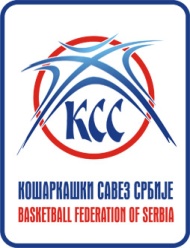 KRAGUJEVAC10-17.06.2016.GODIŠTE:   2003r.b.prezime i imeklub1Bošković NađaRadivoj Korać – Beograd2Žigić IvanaRadivoj Korać – Beograd3Miljević JovanaPartizan - Beograd4Đoković AdrijanaPartizan - Beograd5Bukvić AnjaRas - Beograd6Babić JanaGirl basket - Beograd7Panić AnđelaArt basket – Beograd8Marinković AndreaBeko - Beograd9Boričić JovanaTitel – Titel10Rosić NevenaVojvodina – Novi Sad11Kecman IvaČelarevo – Čelarevo12Marčetić MarinaRuma 92 - Ruma13Muratović JelenaTitel – Titel14Nedeljkov BogdanaTitel – Titel15Šicar LaraInđija - Inđija16Kankaraš SaraVrbas - Vrbas17Zorić DunjaŽKA Novi Sad – Novi Sad18Sekulić MilicaLoznica - Loznica19Janković TamaraLjubovija – Ljubovija20Petković MilicaRadnički – Kragujevac21Karalazić AnaKris- kros - Kragujevac22Vidaković KristinaTrstenik - Trstenik23Dragičević IvanaLjubovija – Ljubovija24Matić AnđelaŽelezničar - Lajkovac25Vasiljević ValentinaLjubovija – Ljubovija26Ranđelović AnaActavis - Leskovac27Jovanović MilicaStudent – Niš28Ilić IvaStudent – Niš29Rančić SofijaGimnazijalac – Pirot30Veličković JanaActavis – Leskovac